MINISTÉRIO DA EDUCAÇÃO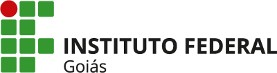 SECRETARIA DE EDUCAÇÃO PROFISSIONAL E TECNOLÓGICA INSTITUTO FEDERAL DE EDUCAÇÃO, CIÊNCIA E TECNOLOGIA DE GOIÁS CÂMPUS JATAÍANEXO 1 - MODELO DE PROPOSTA DE IMPLANTAÇÃO DE HORTAANEXO 2 Formulário para interposição de Obs: o formulário precisa ser digitalizado e enviado por e-mail: gepex.jatai@ifg.edu.br, dentro prazo previsto no cronograma.Chamada pública nº 01 - Ação de Extensão - GEPPEX/IFG/Câmpus JataíChamada pública nº 01 - Ação de Extensão - GEPPEX/IFG/Câmpus JataíChamada pública nº 01 - Ação de Extensão - GEPPEX/IFG/Câmpus JataíInstituição/Organização/Entidade:Instituição/Organização/Entidade:Instituição/Organização/Entidade:Nome completo do responsável legal:Nome completo do responsável legal:CNPJ da entidade:Telefone:E-mail:E-mail:Endereço:Endereço:Endereço:Resumo da proposta:Resumo da proposta:Resumo da proposta:Justificativa (descreva a importância de implantar/ampliar a horta em sua instituição)Justificativa (descreva a importância de implantar/ampliar a horta em sua instituição)Justificativa (descreva a importância de implantar/ampliar a horta em sua instituição)Objetivos (aponte que se pretende alcançar com a implantação da horta?)Objetivos (aponte que se pretende alcançar com a implantação da horta?)Objetivos (aponte que se pretende alcançar com a implantação da horta?)Descrição básica do projeto técnico (discrimine quais produtos pretende plantar, por período do ano)Descrição básica do projeto técnico (discrimine quais produtos pretende plantar, por período do ano)Descrição básica do projeto técnico (discrimine quais produtos pretende plantar, por período do ano)Infraestrutura da Instituição (descreva o tamanho e características da área destinada à horta, tipo de solo, cercamento, água, canteiros, irrigação - se quiser anexar imagens ao projeto, insira-as ao final)Infraestrutura da Instituição (descreva o tamanho e características da área destinada à horta, tipo de solo, cercamento, água, canteiros, irrigação - se quiser anexar imagens ao projeto, insira-as ao final)Infraestrutura da Instituição (descreva o tamanho e características da área destinada à horta, tipo de solo, cercamento, água, canteiros, irrigação - se quiser anexar imagens ao projeto, insira-as ao final)Recursos  humanos  de    que    a    Iinstituição  dispõe  para  colaborar  na implantação/ampliação e para conduzir a manutenção da hortaRecursos  humanos  de    que    a    Iinstituição  dispõe  para  colaborar  na implantação/ampliação e para conduzir a manutenção da hortaRecursos  humanos  de    que    a    Iinstituição  dispõe  para  colaborar  na implantação/ampliação e para conduzir a manutenção da hortaResultados esperados (informe o público a ser atendido, o destino da produção, a forma de distribuição dos alimentos, se houver)Resultados esperados (informe o público a ser atendido, o destino da produção, a forma de distribuição dos alimentos, se houver)Resultados esperados (informe o público a ser atendido, o destino da produção, a forma de distribuição dos alimentos, se houver)DECLARAÇÃODeclaro que a/o/as/os servidor/es _____________________________________________________________________________________________________________________________________________________________________________________________________________________________________________________________________________________________________________________________________________participará/ão do curso de formação em Olericultura orgânica e dará continuidade ao Projeto.DECLARAÇÃODeclaro que a/o/as/os servidor/es _____________________________________________________________________________________________________________________________________________________________________________________________________________________________________________________________________________________________________________________________________________participará/ão do curso de formação em Olericultura orgânica e dará continuidade ao Projeto.DECLARAÇÃODeclaro que a/o/as/os servidor/es _____________________________________________________________________________________________________________________________________________________________________________________________________________________________________________________________________________________________________________________________________________participará/ão do curso de formação em Olericultura orgânica e dará continuidade ao Projeto.Data:	/	/2023.Data:	/	/2023.Data:	/	/2023.Assinatura do responsável:Assinatura do responsável:Assinatura do responsável:Obs: após preenchido, impresso e assinado, o formulário precisa ser entregue no endereço informado, em envelope lacrado, ou digitalizado e enviado por e-mail, dentro prazo previsto no cronograma.Obs: após preenchido, impresso e assinado, o formulário precisa ser entregue no endereço informado, em envelope lacrado, ou digitalizado e enviado por e-mail, dentro prazo previsto no cronograma.Obs: após preenchido, impresso e assinado, o formulário precisa ser entregue no endereço informado, em envelope lacrado, ou digitalizado e enviado por e-mail, dentro prazo previsto no cronograma.Recurso referente à chamada pública nº 01 - Ação de Extensão - GEPPEX/IFG/Câmpus JataíRecurso referente à chamada pública nº 01 - Ação de Extensão - GEPPEX/IFG/Câmpus JataíRecurso referente à chamada pública nº 01 - Ação de Extensão - GEPPEX/IFG/Câmpus JataíInstituição/Organização/Entidade:Instituição/Organização/Entidade:Instituição/Organização/Entidade:Nome Completo do responsável legal:Nome Completo do responsável legal:RG:Telefone:E-mail:E-mail:Recurso contra Resultado PreliminarRecurso contra Resultado PreliminarRecurso contra Resultado PreliminarFundamentação e argumentação lógica do Recurso:Fundamentação e argumentação lógica do Recurso:Fundamentação e argumentação lógica do Recurso:Data:	/	/2023.Data:	/	/2023.Data:	/	/2023.Assinatura:Assinatura:Assinatura: